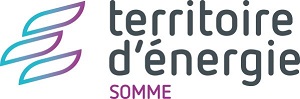 NOM DU MEMBRE :  							INSEE : 	ADRESSE : 								SIRET : 	CONTACT et TEL: 							Comptable : Accord Cadre « fourniture et acheminement d’électricité »Marché subséquent N°…………….passé avec le fournisseur………………………………………………………………………	Rattachement d’un point de livraison		Détachement d’un point de livraison Conformément aux dispositions de l’article 10 du CCAP de l’accord cadre, il est demandé à Monsieur le Directeur de …………..................................... de rattacher / détacher, au marché subséquent le point de livraison suivant, à compter du  ……………………………………..							Commune de :  							N° de PDL :  							 Adresse : Option Tarifaire : 						Puissance souscrite à l’acheminement :		Un exemplaire de cet ordre de service sera à retourner au membre pour valoir accusé de réception, ainsi qu’au coordonnateur.ACCUSE DE RECEPTION						A ………………………….., le A ……………………………., le……………………………..			Le représentant du membre du groupementLe Fournisseur 